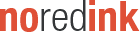 HomeAssigned WorkProgressRulesView Site 
as a StudentGo Premium Help Mrs. Griffiths ▼Copyright 2014 © NoRedInk Corp.About | Bloopers | Jobs | Privacy | Terms of Service | FAQ | Contactwho's vs. whose 
(Answer Key)who's vs. whose 
(Answer Key)who's vs. whose 
(Answer Key)QuestionOriginal SentenceCorrect Answer1Fix any errors with apostrophes or plurals below. Click "Submit Answer" if there are none.
Whose taking Primrose Everdeen to the doctor tonight?Who's taking Primrose Everdeen to the doctor tonight?2Fix any errors with apostrophes or plurals below. Click "Submit Answer" if there are none.
Draco Malfoy was curious who's pajamas were on the roof.Draco Malfoy was curious whose pajamas were on the roof.3Fix any errors with apostrophes or plurals below. Click "Submit Answer" if there are none.
Cho Chang couldn't stop wondering who's father made the treehouse.Cho Chang couldn't stop wondering whose father made the treehouse.4Fix any errors with apostrophes or plurals below. Click "Submit Answer" if there are none.
Hagrid can't decide who's house to go to this weekend to watch Glee.Hagrid can't decide whose house to go to this weekend to watch Glee.5Fix any errors with apostrophes or plurals below. Click "Submit Answer" if there are none.
Luna Lovegood took gymnastics with a kid whose parents own Burger King.Luna Lovegood took gymnastics with a kid whose parents own Burger King.6Fix any errors with apostrophes or plurals below. Click "Submit Answer" if there are none.
Bernadette Wolowitz found a restaurant who's dessert menu had over 100 items.Bernadette Wolowitz found a restaurant whose dessert menu had over 100 items.7Fix any errors with apostrophes or plurals below. Click "Submit Answer" if there are none.
Minerva McGonagall wanted a cell phone who's battery didn't die after 2 hours of texting.Minerva McGonagall wanted a cell phone whose battery didn't die after 2 hours of texting.8Fix any errors with apostrophes or plurals below. Click "Submit Answer" if there are none.
Sirius Black guarantees that he knows who's going to be the next U.S. President.Sirius Black guarantees that he knows who's going to be the next U.S. President.9Fix any errors with apostrophes or plurals below. Click "Submit Answer" if there are none.
Simba hired a lawyer whose infamous for using controversial tactics in the courtroom.Simba hired a lawyer who's infamous for using controversial tactics in the courtroom.10Fix any errors with apostrophes or plurals below. Click "Submit Answer" if there are none.
Erin Griffiths spent the morning talking to her neighbor, whosedeciding if he should install a bowling alley in his house.Erin Griffiths spent the morning talking to her neighbor, who'sdeciding if he should install a bowling alley in his house.11Fix any errors with apostrophes or plurals below. Click "Submit Answer" if there are none.
Pumbaa promised me that the person whose most qualified for the job will get it.Pumbaa promised me that the person who's most qualified for the job will get it.12Fix any errors with apostrophes or plurals below. Click "Submit Answer" if there are none.
Leonard Hofstadter idolizes the guy who's playing violin upstairs.Leonard Hofstadter idolizes the guy who's playing violin upstairs.13Fix any errors with apostrophes or plurals below. Click "Submit Answer" if there are none.
Haymitch Abernathy forgot who's house he was in.Haymitch Abernathy forgot whose house he was in.14Fix any errors with apostrophes or plurals below. Click "Submit Answer" if there are none.
Who's golf clubs did Hermione Granger ask to use this weekend?Whose golf clubs did Hermione Granger ask to use this weekend?15Fix any errors with apostrophes or plurals below. Click "Submit Answer" if there are none.
Who's podcasts does Nala listen to in the car?Whose podcasts does Nala listen to in the car?16Fix any errors with apostrophes or plurals below. Click "Submit Answer" if there are none.
Who's speech is Severus Snape going to nominate for first prize?Whose speech is Severus Snape going to nominate for first prize?17Fix any errors with apostrophes or plurals below. Click "Submit Answer" if there are none.
Whose going to tell Gregory Goyle that someone ate his last cookie?Who's going to tell Gregory Goyle that someone ate his last cookie?18Fix any errors with apostrophes or plurals below. Click "Submit Answer" if there are none.
Who's going to stay and wait for Peter Pettigrew to finish showering?Who's going to stay and wait for Peter Pettigrew to finish showering?19Fix any errors with apostrophes or plurals below. Click "Submit Answer" if there are none.
Whose going to volunteer to be Zazu's assistant for the magic trick?Who's going to volunteer to be Zazu's assistant for the magic trick?20Fix any errors with apostrophes or plurals below. Click "Submit Answer" if there are none.
Who's going to comfort Leslie Winkle if her bake sale doesn't go well?Who's going to comfort Leslie Winkle if her bake sale doesn't go well?